ПОЯСНИТЕЛЬНАЯ ЗАПИСКАк проекту решения Совета муниципального района«Тунгиро-Олёкминский район» «О бюджете муниципального района «Тунгиро-Олёкминский район» на 2022год и плановый период 2023 и 2024 годов»Проект решения Совета муниципального района «Тунгиро-Олёкминский район» «О бюджете муниципального района «Тунгиро-Олёкминский район» на 2022 год и плановый период 2023 и 2024 годов» подготовлен в соответствии с требованиями Бюджетного кодекса Российской Федерации с учетом основных направлений бюджетной и налоговой политики муниципального района «Тунгиро-Олёкминский район» на 2022 год и плановый период 2023 и 2024 годов.При формировании бюджета муниципального района использовались:	прогноз социально-экономического развития муниципального района «Тунгиро-Олёкминский район» на 2022 год и плановый период 2023 и 2024 годов;базовые статистические показатели, сформированные Территориальным органом Федеральной службы государственной статистики по Забайкальскому краю, данные налоговой отчетности, сформированные Управлением Федеральной налоговой службы по Забайкальскому краю;объемы межбюджетных трансфертов, определенные проектом закона Забайкальского края "О бюджете Забайкальского края на 2022 год и на плановый период 2023 и 2024 годов ".Основные характеристики проекта решения Совета муниципального района «Тунгиро-Олёкминский район» «О бюджете муниципального района «Тунгиро-Олёкминский район» на 2022 год и плановый период 2023 и 2024 годов»Основные параметры бюджета муниципального района на 2022 год и плановый период 2023 и 2024 годов представлены следующими данными:тыс. рублейВ данной пояснительной записке показатели на 2022 год будут сопоставляться с показателями 2021 года, утвержденными решением Совета муниципального района «Тунгиро-Олёкминский район» № 241 от 29.12.2020 года «О бюджете муниципального района «Тунгиро-Олёкминский район» на 2021 год и плановый период 2021 и 2022 годов».ДОХОДЫПрогнозирование налоговых и неналоговых доходов бюджета муниципального района на 2021 год и плановый период 2022 и 2023 годов проводилось в соответствии с основными направлениями бюджетной налоговой политики, которые предусматривают обеспечение эффективной и стабильной налоговой системы, бюджетной устойчивости в среднесрочной и долгосрочной перспективе, решению задач по увеличению налогового потенциала и доходной базы муниципального района и благосостояния жителей Тунгиро-Олёкминского района.В основу формирования показателей бюджета  муниципального района включены элементы законодательства Российской Федерации, Забайкальского края о налогах и сборах, Решения Совета муниципального района «Тунгиро-Олёкминский район» № 278 от 31.08.2021 «О  даче согласия на полную замену или частичную замену дотации на выравнивание бюджетной обеспеченности  муниципального района «Тунгиро-Олёкминский район» дополнительными нормативами отчислений от налога на доходы физических лиц на 2022 год и плановый период 2023-2024 годы».Проектировки налоговых и неналоговых доходов бюджета муниципального района на 2022 год и плановый период 2023 и 2024 годов рассчитаны на основе прогноза социально-экономического развития муниципального района с применением нормативов отчислений от налогов и сборов, установленных Бюджетным кодексом Российской Федерации и Законом Забайкальского края от 20 декабря 2011 года № 608-ЗЗК «О межбюджетных отношениях в Забайкальском крае».В целях повышения объективности и обоснованности прогнозной оценки доходов, снижения рисков недопоступлений доходов использованы отчетные данные, отражающие реальную ситуацию с поступлением доходов в текущем и предшествующие годы.Объем дорожного фонда формируется за счет поступлений доходов от уплаты акцизов на автомобильный и прямогонный бензин, дизельное топливо, моторные масла для дизельных и (или) карбюраторных (инжекторных) двигателей, производимым на территории РФ на 2022 год и плановый период 2023 и 2024 годы в соответствии с распределением объемов по нормативу отчислений в размере 20% от поступлений в консолидированный бюджет Забайкальского края. Объёмы налоговых и неналоговых доходовбюджета Забайкальского края на 2022 годтыс. рублейОбщий объем налоговых и неналоговых доходов бюджета муниципального района на 2022 год прогнозируется в сумме 66431,7 тыс. рублей с увеличением к показателю 2021 года на 4181,0 тыс. рублей, или на 6,8%.Размер налоговых доходов составит 64565,1 тыс. рублей с увеличением к показателю 2021 года на 4097,3 тыс. рублей, или на 6,8%.В структуре налоговых и неналоговых доходов бюджета муниципального района на 2022 год налоговые доходы составляют 97,2%, неналоговые доходы 2,8%.В структуре налоговых доходов 2022 года наибольший удельный вес занимают следующие налоги:налог на доходы физических лиц – 79,8% - 52307,7 тыс. рублей;налог на добычу полезных ископаемых – 15,8% - 10206,0 тыс. рублей;	акцизы по подакцизным товарам (продукции), производимым на территории Российской Федерации – 3,1% - 1966,4 тыс. рублей;	государственная пошлина – 0,2% - 75,0 тыс. рублей;	земельный налог с организаций – 0,1% - 10,0 тыс. руб.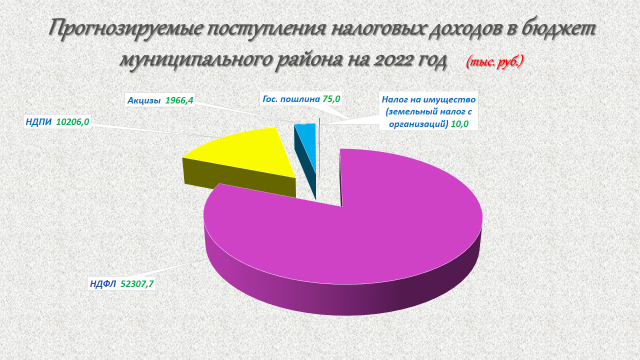 Прогнозируемый общий объем налоговых и налоговых доходов бюджета муниципального района на 2023 год составит 70234,9 тыс. рублей с ростом к общему объему налоговых и неналоговых доходов 2022 года на 5,8%, на 2024 год – 74915,0 тыс. рублей с ростом к общему объему налоговых и неналоговых доходов 2023 года на 6,7%.Особенности составления прогнозных расчетов по основным источникам доходовНалог на доходы физических лицПрогноз поступлений налога на доходы физических лиц рассчитан в соответствии с положениями главы 23 "Налог на доходы физических лиц" части второй Налогового кодекса Российской Федерации и Закона Забайкальского края «О межбюджетных отношениях» и составляет 98% на муниципальный район и 2% на сельские поселения, исходя из статистической налоговой отчетности (форма 5-НДФЛ за 2020 год), с учетом темпа роста фонда заработной платы работников организаций. Дополнительный норматив отчислений от налога на доходы физических лиц на 2022 год установлен в размере 85,0% проектом Закона Забайкальского края «О бюджете Забайкальского края на 2022 год и плановый период 2023 и 2024 годов, на 2023 и 2024 года - 85,0%.  Сумма поступлений налога на доходы физических лиц в бюджет муниципального района в 2022 году составит 52307,7 тыс. рублей с ростом на 3,8 процента к первоначальному плану 2021 года, в 2023 – 55780,0 тыс. рублей, с ростом к данным предшествующего периода на 6,7 процента, в 2024 году -60140,0 тыс. рублей, с ростом на 7,9 процента к 2023 году.Налог на добычу полезных ископаемыхНалог рассчитан в соответствии с прогнозом социально-экономического развития, исходя из квоты добычи золота одной золотодобывающей компанией ООО «Мокла», зарегистрированной на территории муниципального района в размере 140 кг. В соответствии со ст. 56 Бюджетного Кодекса РФ, норматив отчисления в бюджет муниципального района составляет 45% от поступления в консолидированный бюджет региона, или 27% от общей суммы налога. Налог на добычу полезных ископаемых прогнозируется получить в 2022 году сумме 10206,0 тыс. рублей, с ростом на 25,8 процента к первоначальному плану 2021 года, в 2023 году – 10500,9 тыс. рублей, в 2024 году – 10705,0 тыс. рублей.Акцизы по подакцизным товарам (продукции), производимым на территории Российской Федерации            Поступления акцизов на автомобильный бензин, прямогонный бензин, дизельное топливо, моторные масла для дизельных и (или) карбюраторных (инжекторных) двигателей, подлежащие распределению в бюджет муниципального района на 2022 год составят 1966,4 тыс. рублей, ростом на 6,2% к показателю 2021 года. Прогнозируемый объем налога на 2023 год – 1995,3 тыс. рублей и 2024 год – 2009,3 тыс. рублей. Государственная пошлинаГосударственная пошлина в бюджете муниципального района прогнозируется в соответствии с главой 25.3 «Государственная пошлина» части второй Налогового кодекса Российской Федерации в объеме 75,0 тыс. рублей, из расчета средне сложившегося фактического поступления за три предыдущих года. Прогнозируемый объем налога на 2023 и 2024 годы составит объем 2022 года без изменений.Неналоговые доходыОбщая сумма неналоговых доходов в бюджет муниципального района на 2022 год прогнозируется в объеме 1866,6 тыс. рублей, с ростом на 4,7% к показателю 2021 года. В составе неналоговых доходов в соответствии со статьей 57 Бюджетного кодекса Российской Федерации, прогнозируются следующие источники:  А) Доходы от использования имущества находящегося, в муниципальной собственности поступят в бюджет муниципального района в сумме 334,50 тыс. рублей. Заключены 5 договоров с учреждениями и индивидуальными предпринимателями на сдачу помещений в аренду. Размер ставок утвержден решением Совета муниципального района «Тунгиро-Олёкминский район» № 232 от 24.11.2020 года.Б) Доходы, получаемые в виде арендной платы за земельные участки, планируется получить в сумме 92,4 тыс. рублей. Количество площади, предоставленной в аренду составляет 93534,5 м2, размер ставок утвержден решением Совета муниципального района «Тунгиро-Олёкминский район» № 250 от 29.12.2020 года.В) Штрафы, санкции за нарушение бюджетного, налогового законодательств запланированы в объеме 120,0 тыс. руб. В связи с изменением бюджетного и налогового законодательства РФ суммы штрафов подлежат зачислению в бюджеты, которые финансируют работу органа, налагающего штраф, невозможно конкретно точно определить размер поступлений в бюджет муниципального района. На 2021 год расчет поступлений произведен из ходя из размера среднего поступления за три последних года. Прогнозируемый объем на 2023 и 2024 годы составят аналогичные размеры.Г) Платежи за пользование природными ресурсами планируется получить в сумме 117,0 тыс. рублей. Норматив отчислений в бюджеты муниципальных районов 55% в соответствии с Федеральным законом от 03.12.2012г. № 244-ФЗ. Расчет поступлений производился из размера среднего поступления за негативное воздействие на окружающую среду за три прошедших года. Прогнозируемый объем на 2023 и 2024 годы составят аналогичные размеры.Д) Прочие неналоговые доходы планируется получить в сумме 1200,0 тыс. рублей на 2021 год и последующее 2023 и 2024 годы. Данные поступления, это средства, поступающие от золотодобывающих предприятий по договорам о взаимном сотрудничестве.Межбюджетные трансферты, получаемые из других бюджетов бюджетной системыОбъемы межбюджетных трансфертов, получаемых их краевого бюджета в 2022 году и плановом периоде 2023 и 2024 годов, предусмотрены проектом Закона Забайкальского края «О бюджете Забайкальского края на 2022 год и плановый период 2023 и 2024 годов.Общий объем межбюджетных трансфертов в 2022 году составит 73592,2 тыс. рублей с ростом к показателю 2021 года на 9,2%.Общий объем межбюджетных трансфертов в 2023 году составит 56136,0 тыс. рублей, в 2023 году – 51539,4 тыс. рублей.Статьи доходов по подгруппе «Безвозмездные поступления от других бюджетов бюджетной системы Российской Федерации» представлены в таблице:  тыс. рублейОбъем дотации в 2022 году предусмотрен в сумме 43749,0 тыс. рублей с ростом на 751,0 тыс. рублей к объему дотации 2021 года.Объем дотации в 2023 году составит 33334,0 тыс. рублей, в 2024 году – 28218,0 тыс. рублей.Объем субсидии в 2022 году предусмотрен в объёме – 2048,5 тыс. руб., в 2023 году – 1470,3 тыс. руб., в 2024 году – 1610,1 тыс. руб. Объем субвенций в 2022 году предусмотрен в соответствии с проектом закона о бюджете Забайкальского края в сумме 25382,6 тыс. рублей, в 2023 году – 19477,84 тыс. рублей, в 2024 – 19854,1 тыс. рублей.					РАСХОДЫПроект решения Совета муниципального района «Тунгиро-Олёкминский район» «О бюджете муниципального района «Тунгиро-Олёкминский район» на 2022 год и плановый период 2023 и 2024 годов» подготовлен на трехлетний период. Бюджетные проектировки на очередной финансовый год рассчитаны с учетом прогноза показателей социально-экономического развития в соответствии с реестром расходных обязательств и принятыми нормативно-правовыми актами муниципального района, Федеральным Законом № 131-ФЗ «Об общих принципах организации местного самоуправления в Российской Федерации» от 06.10.2003г.Основой для формирования расходной части бюджета являются сметы расходов учреждений, финансируемых из средств бюджета муниципального района.В проекте бюджета муниципального района на 2022 год предусмотрены бюджетные ассигнования на:заработную плату работников без учета повышения минимального размера оплаты труда работников бюджетной сферы с 1 января 2022 года;заработную плату работников муниципальных учреждений муниципального района и работников муниципальной службы без увеличения с 1 октября 2022 года на 4,0 процента;на коммунальные услуги и котельно-печное топливо с учетом индексации.В составе расходов проекте бюджета муниципального района основную долю занимает фонд оплаты труда, который за счет средств бюджета муниципального района составит 70187,3 тыс. руб.Оплата труда работникам, финансируемым из средств бюджета муниципального района предусмотрена на 2021 год в полном объеме, указным категориям лиц в соответствии с размером целевого показателя в 2021 году.Коммунальные услуги и прочие расходы в проекте бюджета учтены в полном объеме.Структура расходов бюджета муниципального района распределилась таким образом:Образование – 49,7%;Общегосударственные вопросы – 26,0%;Культура и кинематография – 10,7%;Национальная безопасность и правоохранительная деятельность – 4,9%;Социальная политика – 2,8%;Средства массовой информации – 1,2%;Межбюджетные трансферты – 2,2%Национальная экономика – 1,5%;Жилищно-коммунальное хозяйство – 1,2%;Физическая культура и спорт – 0,2%;Структура и динамика расходов бюджета муниципального районапо разделам классификации расходовтыс. рублей	В разрезе функциональной классификации расходов бюджета, расходы бюджета муниципального района распределились таким образом: РАЗДЕЛ 01 «ОБЩЕГОСУДАРСТВЕННЫЕ ВОПРОСЫ»Предусмотренные проектом бюджета муниципального района бюджетные ассигнования на исполнение соответствующих расходных обязательств таких как:Осуществление государственных полномочий в сфере государственного управления охраной труда;Осуществление государственных полномочий по созданию административных комиссий;Осуществление государственных полномочий по регистрации и учету граждан, имеющих право на получение единовременной социальной выплаты на приобретение или строительство жилого помещения;Осуществление государственного полномочия по материально-техническому и финансовому обеспечению юридической помощи адвокатами в труднодоступных и малонаселенных местностях;Осуществление государственных полномочий в сфере государственного управления (КДН, НПА);Осуществление государственных полномочий по расчету и предоставлению дотаций поселениям.Осуществление полномочий по составлению (изменению) списков кандидатов в присяжные заседатели федеральных судов общей юрисдикции. Из раздела 01 по подразделам:Подраздел "Функционирование высшего должностного лицасубъекта Российской Федерации и муниципального образования"Бюджетные ассигнования по подразделу характеризуются следующими данными:тыс. рублейВ их составе предусмотрены бюджетные ассигнования в сумме 1598,9 тыс. рублей в 2022 году, 1447,0 тыс. рублей в 2023 году, 1382,4 тыс. рублей в 2024 году на обеспечение деятельности Главы муниципального района «Тунгиро-Олёкминский район». Бюджетные ассигнования по подразделу по сравнению с объемами, утвержденными решением № 214 от 29.12.2019 года, в 2022 году не увеличились.Подраздел "Функционирование законодательных (представительных) органов государственной власти и представительных органов муниципальных образований"Бюджетные ассигнования по подразделу характеризуются следующими данными:										тыс. рублейВ их составе предусмотрены бюджетные ассигнования в сумме 142,4 тыс. рублей в 2022 году, 127,0 тыс. рублей в 2023 году, 124,5 тыс. рублей в 2024 году на обеспечение деятельности Совета муниципального района.Подраздел "Функционирование местных администраций"Бюджетные ассигнования по подразделу характеризуются следующими данными:тыс. рублейВ их составе предусмотрены бюджетные ассигнования в сумме 10552,4 тыс. рублей в 2022 году, 9382,9 тыс. рублей в 2023 году, 9092,6 тыс. рублей в 2024 году на обеспечение деятельности органов местного самоуправления и на исполнение переданных государственных полномочий, таких как: - на осуществление государственных полномочий в сфере государственного управления;– на осуществление государственных полномочий в сфере охраны труда;– на осуществление государственных полномочий по регистрации и учету граждан, имеющих право на получение единовременной выплаты на приобретение или строительство жилого помещения;– на осуществление государственного полномочия по созданию административных комиссий;– на осуществление государственного полномочия по материально-техническому и финансовому обеспечению оказания юридической помощи адвокатами в труднодоступных и малонаселенных местностях.Подраздел "Судебная система"Бюджетные ассигнования по подразделу характеризуются следующими данными:тыс. рублейВ их составе предусмотрены бюджетные ассигнования в сумме 6,7 тыс. рублей в 2022 году, 0,6 тыс. рублей в 2023 году, 0,6 тыс. рублей в 2024 году на исполнение переданных государственных полномочий, таких как: - на осуществление государственных полномочий по составлению (изменению) списков кандидатов в присяжные заседатели федеральных судов общей юрисдикции.Подраздел "Обеспечение деятельности финансовых, налоговых и таможенных органов и органов надзора и органов финансового надзора"Бюджетные ассигнования по подразделу характеризуются следующими данными:тыс. рублейВ их составе предусмотрены бюджетные ассигнования в сумме 6252,5 тыс. рублей в 2022 году, 5618,1 тыс. рублей в 2023 году, 5431,9 тыс. рублей в 2024 году на обеспечение деятельности комитета по финансам, контрольно-счетной палаты муниципального района на осуществление государственных полномочий по расчету и предоставлению дотаций поселениям.Подраздел "Обеспечение проведения выборов и референдумов"Бюджетные ассигнования по подразделу характеризуются следующими данными:тыс. рублейВ их составе предусмотрены бюджетные ассигнования в сумме 299,7 тыс. рублей в 2022 году, в 2023 и 2024 годах не предусмотрены на подготовку и проведение выборов главы муниципального района «Тунгиро-Олёкминский район».Подраздел "Резервные фонды"Бюджетные ассигнования по подразделу характеризуются следующими данными:тыс. рублейВ их составе предусмотрены бюджетные ассигнования в сумме 200,0 тыс. рублей в 2022 году, 171,0 тыс. рублей в 2023 году, 180,9 тыс. рублей в 2024 году на формирование резервного фонда главы муниципального района.Подраздел "Другие общегосударственные вопросы"Бюджетные ассигнования по подразделу характеризуются следующими данными:тыс. рублейВ их составе предусмотрены бюджетные ассигнования на:-проведение оценки недвижимости и оформление муниципального имущества, расходы по МП «Использование и охрана земель на территории муниципального района» в сумме 327,0 тыс. рублей в 2022 году;-содержание ЦМТО (обслуживающий персонал администрации и работников культуры, аппарат ЦМТО) в сумме 17730,2 тыс. рублей в 2022 году;-реализацию мероприятий по муниципальные программы «Патриотическое воспитание граждан» в сумме 100,0 тыс. рублей в 2022 году;-оплата за незавершенное строительство дома по муниципальной программе «Привлечение молодых специалистов» в сумме 881,0 тыс. рублей в 2022 году;-реализацию мероприятий по муниципальной программе «Профилактика терроризма и экстремизма» в сумме 310,0 тыс. рублей в 2022 году;-реализацию мероприятий по муниципальной программе «Энергосбережение и повышение энергетической эффективности» в сумме 286,0 тыс. рублей в 2022 году;-реализацию мероприятий по муниципальной программе «Улучшение условий и охрана труда» в сумме 40,0 тыс. рублей в 2022 году;-реализацию мероприятий по муниципальной программе «Поддержка экономического социального развития коренных и малочисленных народов Севера, Сибири и Дальнего Востока» в сумме 403,9 тыс. рублей в 2022 году;РАЗДЕЛ 03 «НАЦИОНАЛЬНАЯ БЕЗОПАСНОСТЬ И ПРАВООХРАНИТЕЛЬНАЯ ДЕЯТЕЛЬНОСТЬ»Из раздела 03 по подразделам:	Подраздел "Защита населения и территории от 
чрезвычайных ситуаций природного и техногенного характера, 
гражданская оборона"Бюджетные ассигнования по подразделу характеризуются следующими данными:	тыс. рублейВ их составе предусмотрены бюджетные ассигнования в сумме 7348,5 тыс. рублей в 2022 году, 4651,3 тыс. рублей в 2023 году, 4549,5 тыс. рублей в 2024 году на обеспечение деятельности ЕДДС и 450,0 тыс. рублей в 2022 году на реализацию мероприятий по муниципальной программе «Обеспечение деятельности населения», 200 тыс. рублей на создание резерва ГОЧС.РАЗДЕЛ 04 "НАЦИОНАЛЬНАЯ ЭКОНОМИКА"Из раздела 04 по подразделам:Подраздел "Общеэкономические вопросы"Бюджетные ассигнования по подразделу характеризуются следующими данными:										тыс. рублейВ их составе предусмотрены бюджетные ассигнования в сумме 32,0 тыс. рублей в 2022 году, на реализацию мероприятий по муниципальным программам «Поддержка социально ориентированных некоммерческих организаций» -12,0 тыс. руб., «Поддержка и развитие малого предпринимательства» - 20,0 тыс. руб.Подраздел "Сельское хозяйство и рыболовство"Бюджетные ассигнования по подразделу характеризуются следующими данными:тыс. рублейВ их составе предусмотрены бюджетные ассигнования в сумме 125,0 тыс. рублей в 2022 году на исполнение полномочий и организацию мероприятий при осуществлении деятельности по обращению с животными без владельцев, 18,9 тыс. рублей в 2022 году на реализацию мероприятий на проведение кадастровых работ по образованию земельных участков, занятых скотомогильниками (биотермическими ямами).Подраздел "Дорожное хозяйство"Бюджетные ассигнования по подразделу характеризуются следующими данными:тыс. рублейВ их составе предусмотрены бюджетные ассигнования в сумме 1966,4 тыс. рублей в 2022 году, 1995,3 тыс. рублей в 2023 году, 2009,3 тыс. рублей в 2024 году на реализацию мероприятий по муниципальной программе «Комплексное развитие транспортной инфраструктуры» и «Улучшение транспортной инфраструктуры вблизи образовательных учреждений (дорожный фонд за счет поступивших акцизов).РАЗДЕЛ 05 "ЖИЛИЩНО-КОММУНАЛЬНОЕ ХОЗЯЙСТВО"Из раздела 05 по подразделам:Подраздел "Жилищное хозяйство"Бюджетные ассигнования по подразделу характеризуются следующими данными:                                                                                                    тыс. рублейВ их составе на 2022год предусмотрены бюджетные ассигнования на реализацию мероприятий по муниципальной программе «Переселение граждан из аварийного жилого фонда» в сумме 881,0 тыс. рублей.Подраздел "Коммунальное хозяйство"Бюджетные ассигнования по подразделу характеризуются следующими данными:тыс. рублейВ их составе бюджетные ассигнования на 2022 годы предусмотрены в объеме 828,1 тыс. руб., по муниципальной программе «Комплексное развитие систем коммунальной инфраструктуры»-софинансирование из средств местного бюджета на приобретение ассенизаторской машины, «Обустройство и содержание мест накопления ТКО»-строительство площадок по ТКО.РАЗДЕЛ 07 "ОБРАЗОВАНИЕ"Из раздела 06 по подразделам:Подраздел "Дошкольное образование"Бюджетные ассигнования по подразделу характеризуются следующими данными:                                                                                                     тыс. рублейВ их составе предусмотрены бюджетные ассигнования в сумме 24462,6 тыс. рублей в 2022 году, 17914,9 тыс. рублей в 2023 году, 19894,4 тыс. рублей в 2024 году на предоставление субвенций бюджетам муниципальных районов и городских округов на обеспечение государственных гарантий реализации прав на получение общедоступного и бесплатного дошкольного образования в муниципальных дошкольных образовательных организациях и средства бюджета муниципального района на содержание и функционирование детских дошкольных учреждений. Подраздел "Общее образование"Бюджетные ассигнования по подразделу характеризуются следующими данными:                                                                                                      тыс. рублейВ их составе предусмотрены бюджетные ассигнования:в сумме 44727,7 тыс. рублей в 2022 году, 37220,1 тыс. рублей в 2023 году, 37901,4 тыс. рублей в 2024 году на субвенции бюджетам муниципальных районов и городских округов на обеспечение государственных гарантий реализации прав на получение общедоступного и бесплатного дошкольного, начального общего, основного общего, среднего общего образования в муниципальных общеобразовательных организациях; средства бюджета муниципального района на содержание и функционирование общеобразовательных учреждений; на обеспечение бесплатным питанием детей из малоимущих семей, обучающихся в муниципальных общеобразовательных организациях; на создание условий по организации бесплатного горячего питания обучающихся, получающих начальное общее образование в образовательных организациях; на организацию бесплатного горячего питания обучающихся, получающих начальное общее образование; на ежемесячное денежное вознаграждение за классное руководство; на обеспечение выплат районных коэффициентов и процентных надбавок за стаж работы к ежемесячному вознаграждению за классное руководство педагогическим работникам.Подраздел "Молодежная политика"Бюджетные ассигнования по подразделу характеризуются следующими данными:                                                                                                     тыс. рублейВ их составе предусмотрены бюджетные ассигнования на осуществление государственных полномочий по организации и обеспечению отдыха и оздоровления детей в каникулярное время, на 2022 и последующие годы год ассигнования предусмотрены в размере 125,1 тыс. рублей.Подраздел "Другие вопросы в области образования"Бюджетные ассигнования по подразделу характеризуются следующими данными:тыс. рублейВ их составе предусмотрены бюджетные ассигнования:- на обеспечение деятельности отдела образования, районо-методического кабинета, централизованной бухгалтерии отдела образования;- на реализацию мероприятий по муниципальной программе «Развитие образования» 805,0 тыс. руб. на 2022 год;- на осуществление государственных полномочий в сфере образования в размере 31,8 тыс. рублей на 2022 год;- на администрирование государственного полномочия по организации и осуществлению деятельности по опеке и попечительству над несовершеннолетними в размере 182,7 тыс. рублей на 2022 год;- на реализацию мероприятий по муниципальной программе «Развитие образования» 805,0 тыс. рублей на 2022 год;-на реализацию мероприятий по муниципальной программе «Профилактика безнадзорности, беспризорности и правонарушений среди несовершеннолетних» 17,0 тыс. рублей на 2022 год.РАЗДЕЛ 08 "КУЛЬТУРА И КИНЕМАТОГРАФИЯ"Из раздела 08 по подразделам:Подраздел "Культура»Бюджетные ассигнования по подразделу характеризуются следующими данными:тыс. рублейВ их составе предусмотрены бюджетные ассигнования в сумме 10677,9 тыс. рублей в 2022 году, 9870,1 тыс. рублей в 2023 году, 9666,1 тыс. рублей в 2024 году на содержание и функционирование районного центра досуга с подведомственными филиалами;в сумме 4078,9 тыс. рублей в 2022 году, 3676,7 тыс. рублей в 2023 году, 3538,5 тыс. рублей в 2024 году на содержание и функционирование районной центральной библиотеки с подведомственными филиалами.-на выплату субсидии на ФОТ работникам культуры в размере 377,2 тыс. рублей в 2022 году.Подраздел "Другие вопросы в области культуры»Бюджетные ассигнования по подразделу характеризуются следующими данными:тыс. рублейВ их составе предусмотрены бюджетные ассигнования в сумме 926,7 тыс. рублей в 2022 году, 829,0 тыс. рублей в 2023 году, 808,9 тыс. рублей в 2024 году на обеспечение деятельности отдела культуры и на реализацию мероприятий по муниципальной программе «Развитие культуры», в 2022 -120,0 тыс. руб.РАЗДЕЛ 10 "СОЦИАЛЬНАЯ ПОЛИТИКА"Из раздела 10 по подразделам:Подраздел "Пенсионное обеспечение»Бюджетные ассигнования по подразделу характеризуются следующими данными:тыс. рублейВ их составе предусмотрены бюджетные ассигнования в сумме 2552,5 тыс. рублей в 2022 году, 2182,4 тыс. рублей в 2023 году, 2307,5 тыс. рублей в 2024 году на выплату доплаты к пенсиям.Подраздел "Социальное обеспечение населения»Бюджетные ассигнования по подразделу характеризуются следующими данными:тыс. рублейВ их составе предусмотрены бюджетные ассигнования в сумме 1159,6 тыс. рублей в 2022 году, 994,7 тыс. рублей в 2023 году, 1050,4 тыс. рублей в 2024 году на выплату доплаты почетным гражданам муниципального района, на мероприятия по муниципальной программе «Социальная поддержка населения» (выплаты малоимущим гражданам, оплата дорогостоящего лечения, проведение мероприятий, выплата при рождении ребенка и т.д.).Подраздел "Охрана семьи и детства»Бюджетные ассигнования по подразделу характеризуются следующими данными:тыс. рублейВ их составе предусмотрены бюджетные ассигнования на компенсацию части родительской платы за содержание ребенка в учреждениях дошкольного образования в сумме 121,8 тыс. рублей в 2022 году, опекунское пособие в сумме 301,6 тыс. рублей в 2022 году.РАЗДЕЛ 11 "ФИЗИЧЕСКАЯ КУЛЬТУРА И СПОРТ"Из раздела 11 по подразделам:Подраздел "Другие вопросы в области физической культуры и спорта»Бюджетные ассигнования по подразделу характеризуются следующими данными:                                                                                                     тыс. рублейВ их составе предусмотрены бюджетные ассигнования в сумме 203,0 тыс. рублей в 2022 году на реализацию мероприятий по муниципальной программе «Развитие физической культуры и спорта», в 2023 году – 173,6 тыс. рублей, 2024 году – 183,6 тыс. рублей. РАЗДЕЛ 12 "СРЕДСТВА МАССОВОЙ ИНФОРМАЦИИ"Из раздела 12 по подразделам:Подраздел "Периодическая печать и издательства»Бюджетные ассигнования по подразделу характеризуются следующими данными:Тыс. рублейВ их составе предусмотрены бюджетные ассигнования в сумме 1762,0 тыс. рублей в 2022 году, 1506,5 тыс. рублей в 2023 году, 1593,9 тыс. рублей в 2024 годах на субсидию муниципальному унитарному предприятию «Редакция газеты «Северянка» на фонд оплаты труда, уплату обязательных платежей во внебюджетные фонды.РАЗДЕЛ 14 "МЕЖБЮДЖЕТНЫЕ ТРАНСФЕРТЫ»Из раздела 14 по подразделам:Подраздел "Дотации на выравнивание»Бюджетные ассигнования по подразделу характеризуются следующими данными:тыс. рублейВ их составе предусмотрены бюджетные ассигнования в сумме 3051,0 тыс. рублей в 2022 году, 2608,4 тыс. рублей в 2023 году, 2759,9 тыс. рублей в 2024 году на выравнивание бюджетной обеспеченности сельских поселений из бюджета муниципального района; в сумме по 174,0 тыс. рублей в 2022 году и последующих 2023 и 2024 годах на выравнивание бюджетной обеспеченности сельских поселений на осуществление государственных полномочий по расчету и предоставлению дотации поселениям.Муниципальные программы Бюджетные ассигнования на 2022 год предусмотрены на реализацию 22 муниципальных программ, таких как:тыс. рублейВ соответствии с пунктом 3.15.1 Порядка разработки и корректировки муниципальных программ муниципального района «Тунгиро-Олёкминский район» Забайкальского края, осуществления мониторинга и контроля их реализации, утвержденного постановлением главы муниципального района от 08 декабря 2015 года № 212 расходы на финансирование муниципальных программ на 2022 год и последующие 2023 и 2024 годы включены в проект бюджета муниципального района. Муниципальные программы «Профилактика правонарушений в муниципальном районе «Тунгиро-Олёкминский район» на 2021-2025 годы и «Обеспечение твердым котельно-печным топливом и лесо (пило) материалами муниципальных нужд учреждений и предприятий муниципального района «Тунгиро-Олёкминский район» на осенне-зимний период 2022-20235 годы не имеют целевого программного финансирования.Показатели2021 год (решение№ 241 от 29.12.20г в первоначальной редакции)2022 год(проект)2023 год(проект)2024 год(проект)Общий объем доходов бюджета, тыс. рублей129667,4140023,9126370,9126354,4Изменения доходов к решению Совета № 241 от 29.12.20г, тыс. рублейх10356,5ххОбщий объем расходов бюджета, тыс. рублей142261,4150492,0126370,9126354,4Изменения к решению Совета № 146 от 25.12.18г, тыс. рублейх8230,60,00,0Профицит (+) /дефицит (-), тыс. рублей-12594,0-10468,1Изменения расходов к решению Совета № 241 от 29.12.20г, тыс. рублейх2125,9Показатели2021 год (решение № 214 от 29.12.21г в первоначальной редакции)2022 год2022 год2022 годПоказатели2021 год (решение № 214 от 29.12.21г в первоначальной редакции)Проектк 2021 годук 2021 годуПоказатели2021 год (решение № 214 от 29.12.21г в первоначальной редакции)ПроектОтклонение%Налоговые и неналоговые доходы, всего62250,766431,7+4181,0106,8Налоговые доходы60467,864565,1+4097,3106,8Неналоговые доходы1782,91866,6+83,7104,7Показатели2021 год (решение     № 214 от 29.12.20г в первоначальной редакции)2022 год2022 год2023 год проект2024 год проектПоказатели2021 год (решение     № 214 от 29.12.20г в первоначальной редакции)проектотклонение от 2020 года2023 год проект2024 год проектБезвозмездные поступления от других бюджетов бюджетной системы Российской Федерации, в том числе67416,773592,2+6175,556136,051539,4Дотации на выравнивание уровня бюджетной обеспеченности42998,043749,00+751,033334,028218,0Субсидии бюджетам бюджетной системы Российской Федерации378,92048,5+1669,61470,31610,1Субвенции бюджетам бюджетной системы Российской Федерации21605,125382,6+3777,519477,8419854,1Показатели2021 год(решение     № 214 от 29.12.20 в первоначальной редакции)2022 год(проект)отклонение от решения     № 214 от 29.12.20г в первоначальной редакции)2023 год(проект)2024 год(проект)ВСЕГО142261,4150492+8230,6126370,9126354,4в том числе:Общегосударственные вопросы36612,039135,7+2523,733986,833002,5Национальная безопасность и правоохранительная деятельность5426,27348,5+1922,34651,34549,5Национальная экономика3056,72142,3-914,42119,32136,8Жилищно-коммунальное хозяйство233,51709,1+1475,6466,3733,7Образование71218,474770,2+2551,862812,263523,9Культура, кинематография15671,716060,7+389,014375,814013,5Социальная политика2986,44135,5+1149,13496,73683,1Физическая культура и спорт368,0203,0-165,0173,6183,6Средства массовой информации3552,51762,0-1790,51506,51593,9Межбюджетные трансферты муниципальных образований общего характера 3136,03225,0+89,02782,42933,9Показатели2021 год(решение     № 214 от 29.12.2020г в первоначальной редакции)2022 год2022 год2023 год(проект)2024 год(проект)Показатели2021 год(решение     № 214 от 29.12.2020г в первоначальной редакции)проектотклонение от 2021 года (решение     № 214 от 29.12.20г в первоначальной редакции)2023 год(проект)2024 год(проект)Общий объем1598,91598,901447,01382,4Показатели2021 год(решение     № 214 от 29.12.19г в первоначальной редакции)2022 год2022 год2023 год(проект)2024 год(проект)Показатели2021 год(решение     № 214 от 29.12.19г в первоначальной редакции)проектотклонение от 2021 года (решение     № 214 от 29.12.20г в первоначальной редакции)2023 год(проект)2024 год(проект)Общий объем137,7142,4+4,7127,0124,5Показатели2021 год(решение     № 214 от 29.12.20г в первоначальной редакции)2022 год2022 год2023 год(проект)2024 год(проект)Показатели2021 год(решение     № 214 от 29.12.20г в первоначальной редакции)проектотклонение от 2021 года (решение     № 214 от 29.12.20г в первоначальной редакции)2023 год(проект)2024 год(проект)Общий объем10243,510552,4+308,99382,99092,6Показатели2021 год(решение     № 214 от 29.12.20г в первоначальной редакции)2022 год2022 год2023 год(проект)2024 год(проект)Показатели2021 год(решение     № 214 от 29.12.20г в первоначальной редакции)проектотклонение от 2021 года (решение     № 214 от 29.12.20г в первоначальной редакции)2023 год(проект)2024 год(проект)Общий объем0,06,7+6,70,60,6Показатели2021 год(решение     № 214 от 29.12.20г в первоначальной редакции)2022 год2022 год2023 год(проект)2024год(проект)Показатели2021 год(решение     № 214 от 29.12.20г в первоначальной редакции)проектотклонение от 2021 года (решение     № 204 от 26.12.19г в первоначальной редакции)2023 год(проект)2024год(проект)Общий объем6612,26252,5-359,75618,15431,9Показатели2021 год(решение     № 214 от 29.12.20г в первоначальной редакции)2022 год2022 год2023 год(проект)2024год(проект)Показатели2021 год(решение     № 214 от 29.12.20г в первоначальной редакции)проектотклонение от 2021 года (решение     № 204 от 26.12.19г в первоначальной редакции)2023 год(проект)2024год(проект)Общий объем180,0299,7+119,80,00,0Показатели2021 год(решение     № 214 от 29.12.20г в первоначальной редакции)2022 год2022 год2023 год(проект)2024 год(проект)Показатели2021 год(решение     № 214 от 29.12.20г в первоначальной редакции)проектотклонение от 2021 года (решение     № 204 от 26.12.19г в первоначальной редакции)2023 год(проект)2024 год(проект)Общий объем200,0200,00171,0180,9Показатели2021 год(решение     № 214 от 29.12.20г в первоначальной редакции)2021 год2021 год2023 год(проект)2024 год(проект)Показатели2021 год(решение     № 214 от 29.12.20г в первоначальной редакции)проектотклонение от 2021 года (решение     № 214 от 29.12.20г в первоначальной редакции)2023 год(проект)2024 год(проект)Общий объем17639,720083,1+2443,417240,216879,6Показатели2021 год(решение     № 214 от 29.12.20г в первоначальной редакции)2022 год2022 год2023 год(проект)2024 год(проект)Показатели2021 год(решение     № 214 от 29.12.20г в первоначальной редакции)проектотклонение от 2021 года (решение     № 214 от 29.12.20г в первоначальной редакции)2023 год(проект)2024 год(проект)Общий объем5426,27348,5+1922,34651,34549,5Показатели2021 год(решение     № 214 от 29.12.20г в первоначальной редакции)2022 год2022 год2023 год(проект)2024 год(проект)Показатели2021 год(решение     № 214 от 29.12.20г в первоначальной редакции)проектотклонение от 2021 года (решение     № 214 от 29.12.20г в первоначальной редакции)2023 год(проект)2024 год(проект)Общий объем32,032,00,027,429,0Показатели2021 год(решение     № 214 от 29.12.20г в первоначальной редакции)2022 год2022 год2023 год(проект)2024 год(проект)Показатели2021 год(решение     № 214 от 29.12.20г в первоначальной редакции)проектотклонение от 2021 года (решение     № 214 от 29.12.20г в первоначальной редакции)2023 год(проект)2024 год(проект)Общий объем0143,9+143,996,698,5Показатели2021 год(решение     № 214 от 29.12.20г в первоначальной редакции)2022 год2022 год2023 год(проект)2024 год(проект)Показатели2021 год(решение     № 214 от 29.12.20г в первоначальной редакции)проектотклонение от 2021 года (решение     № 214 от 29.12.20г в первоначальной редакции)2023 год(проект)2024 год(проект)Общий объем2599,31966,4-632,91995,32009,3Показатели2021 год(решение     № 214 от 29.12.20г в первоначальной редакции)2022 год2022 год2023 год(проект)2024 год(проект)Показатели2021 год(решение     № 214 от 29.12.20г в первоначальной редакции)проектотклонение от 2021 года (решение     № 214 от 29.12.20г в первоначальной редакции)2023 год(проект)2024 год(проект)Общий объем0881,0+881,00,00,0Показатели2021 год(решение     № 214 от 29.12.20г в первоначальной редакции)2022 год2022 год2023 год(проект)2024 год(проект)Показатели2021 год(решение     № 214 от 29.12.20г в первоначальной редакции)проектотклонение от 2021 года (решение     № 214 от 29.12.20г в первоначальной редакции)2023 год(проект)2024 год(проект)Общий объем233,5828,1+594,6466,3733,7Показатели2021 год(решение     № 214 от 29.12.20г в первоначальной редакции)2022 год2022 год2023 год(проект)2024 год(проект)Показатели2021 год(решение     № 214 от 29.12.20г в первоначальной редакции)проектотклонение от 2020 года (решение     № 214 от 29.12.20г в первоначальной редакции)2023 год(проект)2024 год(проект)Общий объем25833,524462,6-1370,917914,919894,4Показатели2021 год(решение     № 214 от 29.12.20г в первоначальной редакции)2022 год2022 год2023 год(проект)2024 год(проект)Показатели2021 год(решение     № 214 от 29.12.20г в первоначальной редакции)проектотклонение от 2021 года (решение     № 214 от 29.12.20г в первоначальной редакции)2023 год(проект)2024 год(проект)Общий объем38839,744727,7-5888,037220,137901,4Показатели2021 год(решение     № 214 от 29.12.20г в первоначальной редакции)2022 год2022 год2023 год(проект)2024 год(проект)Показатели2021 год(решение     № 214 от 29.12.20г в первоначальной редакции)проектотклонение от 2021 года (решение     № 214 от 29.12.20г в первоначальной редакции)2023 год(проект)2024 год(проект)Общий объем0125,1+125,1125,1125,1Показатели2021 год(решение     № 214 от 29.12.20г в первоначальной редакции)2022 год2022 год2023 год(проект)2024 год(проект)Показатели2021 год(решение     № 214 от 29.12.20г в первоначальной редакции)проектотклонение от 2021 года (решение     № 214 от 29.12.20г в первоначальной редакции)2023 год(проект)2024 год(проект)Общий объем6545,26454,8-90,45752,15603,0Показатели2021 год(решение     № 214 от 29.12.00г в первоначальной редакции)2022 год2022 год2023 год(проект)2024 год(проект)Показатели2021 год(решение     № 214 от 29.12.00г в первоначальной редакции)проектотклонение от 2021 года (решение     № 214 от 29.12.20г в первоначальной редакции)2023 год(проект)2024 год(проект)Общий объем14556,415134,0+577,613546,813204,6Показатели2021 год(решение     № 214 от 29.12.20г в первоначальной редакции)2022 год2022 год2023 год(проект)2024 год(проект)Показатели2021 год(решение     № 214 от 29.12.20г в первоначальной редакции)проектотклонение от 2021 года (решение     № 214 от 29.12.20г в первоначальной редакции)2023 год(проект)2024 год(проект)Общий объем1115,3926,7-188,62829,0808,9Показатели2021 год(решение     № 214 от 29.12.20г в первоначальной редакции)2022 год2022 год2023 год(проект)2024 год(проект)Показатели2021 год(решение     № 214 от 29.12.20г в первоначальной редакции)проектотклонение от 2021 года (решение     № 214 от 29.12.20г в первоначальной редакции)2023 год(проект)2024 год(проект)Общий объем2426,92552,5+125,62182,42307,5Показатели2021 год(решение     № 214 от 29.12.20г в первоначальной редакции)2022 год2022 год2023 год(проект)2024 год(проект)Показатели2021 год(решение     № 214 от 29.12.20г в первоначальной редакции)проектотклонение от 2021 года (решение     № 214 от 29.12.20г в первоначальной редакции)2023 год(проект)2024 год(проект)Общий объем292,91159,6+866,7994,71050,4Показатели2021 год(решение     № 214 от 29.12.20г в первоначальной редакции)2022 год2022 год2023 год(проект)2024 год(проект)Показатели2021 год(решение     № 214 от 29.12.20г в первоначальной редакции)проектотклонение от 2021 года (решение     № 204 от 29.12.20г в первоначальной редакции)2023 год(проект)2024 год(проект)Общий объем266,6423,4+156,8319,6325,2Показатели2021 год(решение     № 214 от 29.12.20г в первоначальной редакции)2022 год2022 год2023 год(проект)2024 год(проект)Показатели2021 год(решение     № 214 от 29.12.20г в первоначальной редакции)проектотклонение от 2021года (решение     № 214 от 29.12.20г в первоначальной редакции)2023 год(проект)2024 год(проект)Общий объем368,0203,0-165,0173,6183,6Показатели2021 год(решение     № 214 от 29.12.21г в первоначальной редакции)2022 год2022 год2023 год(проект)2024 год(проект)Показатели2021 год(решение     № 214 от 29.12.21г в первоначальной редакции)проектотклонение от 2021 года (решение     № 214 от 29.12.20г в первоначальной редакции)2023 год(проект)2024 год(проект)Общий объем3552,51762,0-1790,51506,51593,9Показатели2021 год(решение     № 214 от 29.12.20г в первоначальной редакции)2022 год2022 год2023 год(проект)2024 год(проект)Показатели2021 год(решение     № 214 от 29.12.20г в первоначальной редакции)проектотклонение от 2021 года (решение     № 214 от 29.12.20г в первоначальной редакции)2023 год(проект)2024 год(проект)Общий объем3136,03225,0+89,02782,42933,9Показатели2021 год(решение     № 214 от 29.12.20г в первоначальной редакции)2022 год2022 год2023 год(проект)2024 год(проект)Показатели2021 год(решение     № 214 от 29.12.20г в первоначальной редакции)проектотклонение от 2021 года (решение     № 214 от 29.12.20г в первоначальной редакции)2023 год(проект)2024 год(проект)Экономическое и социальное развитие коренных малочисленных народов Севера в муниципальном районе на 2019-2021 годы50,050,0-6,042,845,2Социальная поддержка населения муниципального района «Тунгиро-Олёкминский район» на 2020 год0,0850,0+850,0730,1770,2Развитие физической культуры и спорта на территории муниципального районе «Тунгиро-Олёкминский район» на 2020 год368,0203,0-165,0173,6183,6Культура муниципального района «Тунгиро-Олёкминский район» на 2020 год280,0120,0-160,0102,6108,6Переселение граждан Тунгиро-Олёкминского района из аварийного жилищного фонда на 2018-2020 годы0,0881,0+881,00,00,0Развитие образования в Тунгиро-Олёкминском районе на 2016-2020 годы770,0805,0+35,0688,3728,2Обеспечение безопасности населения Тунгиро-Олекминского района от чрезвычайных ситуаций природного и техногенного характера на 2020-2022 годов450,0450,00,0300,0363,2Патриотическое воспитание граждан Тунгиро-Олёкминского района 100,0100,00,085,590,5Комплексное развитие транспортной инфраструктуры в муниципальном районе «Тунгиро-Олёкминский район» на 2018-2020 годы1852,01966,4+114,41995,32009,3Привлечение молодых специалистов для работы в муниципальных учреждениях социальной сферы на 2019-2023 годы20,0881,0+861,00,00,0Поддержка социально ориентированных некоммерческих организаций в муниципальном районе «Тунгиро-Олёкминский район» 12,012,00,010,310,9Управление муниципальными финансами и муниципальным долгом муниципального района «Тунгиро-Олёкминский района» на 2020-2022 годы5173,95004,4-169,54501,04349,2Поддержка и развитие малого предпринимательства в муниципальном районе» на 2019-2022 годы20,020,0017,118,1Профилактика безнадзорности, беспризорности и правонарушений среди несовершеннолетних16,017,0+1,014,515,4Комплексное развитие систем коммунальной инфраструктуры муниципального района «Тунгиро-Олёкминский район» 230,0250,0+20,0213,8226,2Использование и охрана земель на территории МР580,0200,0-380,0171,0180,9Энергосбережение и повышение энергетической эффективности0,0286,0+286,0244,5258,7Улучшение условий и охрана труда0,040,0+40,035,036,2Обустройство и содержание мест накопления ТКО0,0445,5+445,5150,0403,0Укрепление единства российской нации и этнокультурное развитие народов России0,05,0+5,05,04,5Профилактика терроризма и экстремизма"0,0310,0+310,0270,0280,4Улучшение транспортной инфраструктуры вблизи образовательных учреждений0,0230,0+230,00,00,0